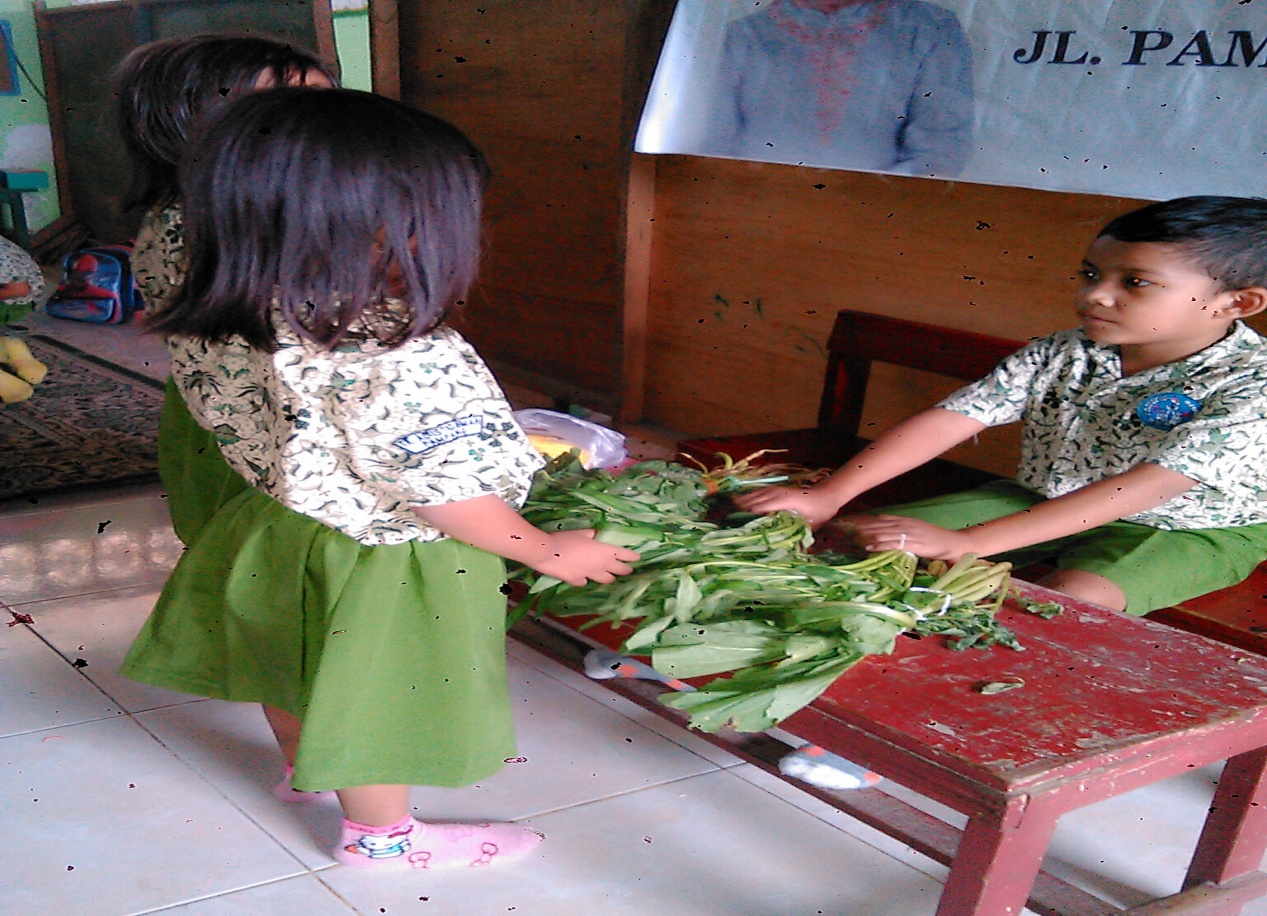                     foto anak memerankan sebagai penjual sayur                  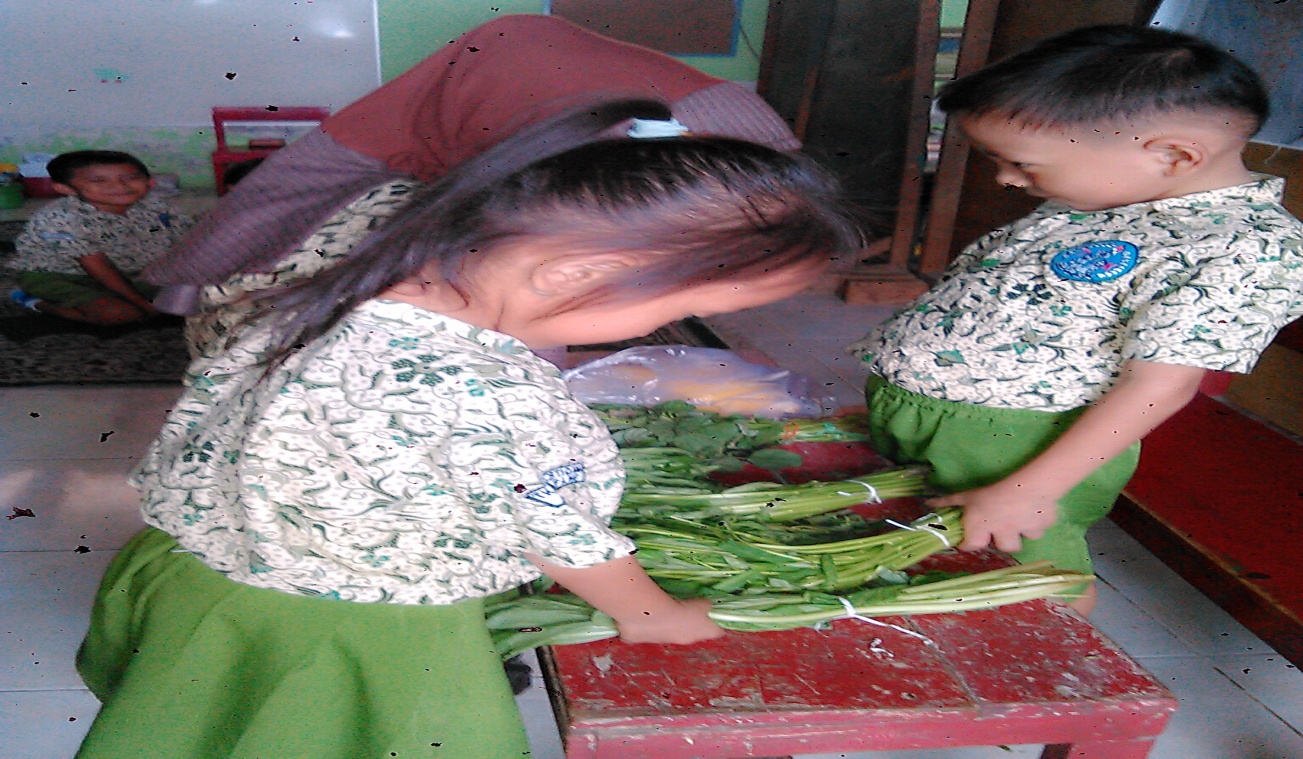 